Правила безопасности на льду в осенне-зимний периодЕжегодно в осенне-зимний период на водных объектах гибнут люди, в том числе и дети. Несоблюдение правил безопасности на водных объектах в осенне-зимний период часто становится причиной гибели и травматизма. Осенний лед в период с ноября по декабрь, то есть до наступления устойчивых морозов, непрочен. Скрепленный вечерним или ночным холодом он ещё способен выдерживать небольшие нагрузку, но днем быстро нагреваясь от просачивающейся через него теплой воды, становиться пористым и очень слабым, хотя сохраняет достаточную толщину.Уважаемые родители! Уделите внимание своим детям, расскажите об опасности выхода на непрочный лед. Не допускайте нахождение детей на водоемах в осенне - зимний период. Особенно недопустимы игры на льду!Что бы избежать опасности, запомните!!! Осенний лед становится прочным только, как установятся непрерывные морозные дни. Безопасный лед считается толщиной не менее 7 см. Крайне опасен лед под снегом и сугробами, а также у берега.Если случилась беда! Что делать если вы провалились и оказались в холодной воде: Не паникуйте, не делайте резких движений. Дышите как можно глубже и медленнее. Раскиньте руки в стороны и постарайтесь зацепиться за кромку льда, предав телу горизонтальное положение по направлению течения. Попытайтесь осторожно налечь грудью на край льда и забросить одну, а потом и другую ноги на лед. Выбравшись из полыньи, откатывайтесь, а затем ползите в сторону, откуда шли: ведь лёд здесь уже проверен на прочность.В любом случае при возникновении чрезвычайной ситуации необходимо срочно позвонить по телефону: "112" (все звонки бесплатно)Взрослые, не будьте равнодушными, пресекайте попытки выхода детей на лед, беспечность может обернуться трагедией!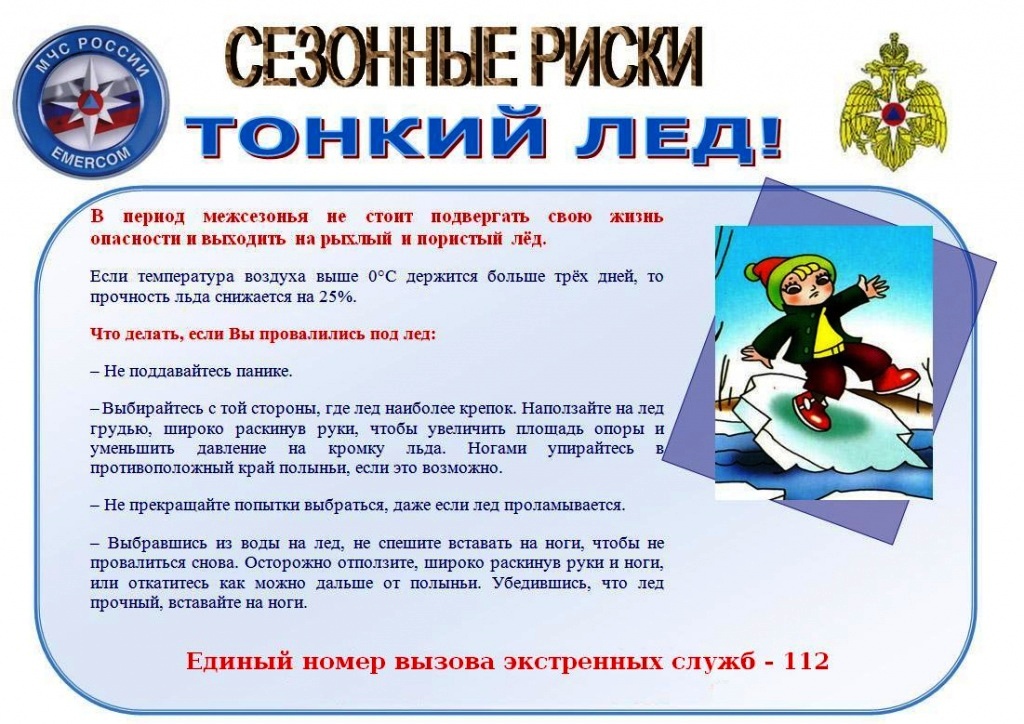 